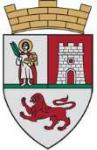 Crna GoraOpština KotorSekretarijat za razvoj preduzetništva komunalne poslove i saobraćajStari grad 31785330 Kotor, Crna Gora tel. +382(0)32 325 865 fax. +382(0)32 325 865 privreda@kotor.me www.kotor.mePREDMET: Zahtjev za izdavanje odobrenja za obavljanje ugostiteljske djelatnostiUz zahtjev za izdavanje odobrenja za obavljanje ugostiteljske djelatnosti___________________________________________________________________(navesti vrstu ugostiteljske djelatnosti)Sa poslovnim sjedištem u Kotoru - ___________________koja posluje u sastavu_________________________________ podnosim sljedeće dokaze:Svojini ili zakupu poslovnog prostora - (Prepis lista nepokretnosti i Ugovor o zakupu poslovnog prostora ovjeren kod Notara);Zaključen ugovor o radu i dokaz o završenom četvrtom nivou kvalifikacija podnivo IV1 nacionalnog okvira kvalifikacija za poslovođu;Za privremene objekte:Urbanističko-tehnički uslovi za privremene ugostiteljske objekte-izdaje Sekretarijat za urbanizam, gradjevinarstvo i prostorno planiranje Opštine Kotor ili Javno preduzeće za upravljanje morskim dobrom Crne Gore;Zapisnik o inspekcijskom nadzoru, koji izdaje Komunalna inspekcija Službe za inspekcijske poslove Opštine Kotor Ugovor o zakupu (korišćenju) privremene lokacije;Ugovor o pružanju komunalnih usluga za javno vodosnabdjevanje od DOO „VIK” –Kotor;Ugovor o pružanju komunalnih usluga - upravljanje komunalnim otpadom od DOO „KOMUNALNO KOTOR „ –Kotor;4.Popunjen Obrazac za upis u Centralni turistički registar;Priznanica o uplaćenom iznosu  od 30.00 eura na žiro račun br. 530-9226777-87 sa naznakom za lokalne AT.Dokaz o upisu u CRPS po službenoj dužnosti pribavlja Sekretarijat za razvoj preduzetništa, komunalne poslove i saobraćajPODNOSILAC ZAHTJEVA:_____________________________________________________________________________(naziv i sjedište, odnosno ime, prezime i adresa stanovanja)______________________________(JMBG, PIB)______________________________(Kontakt telefon)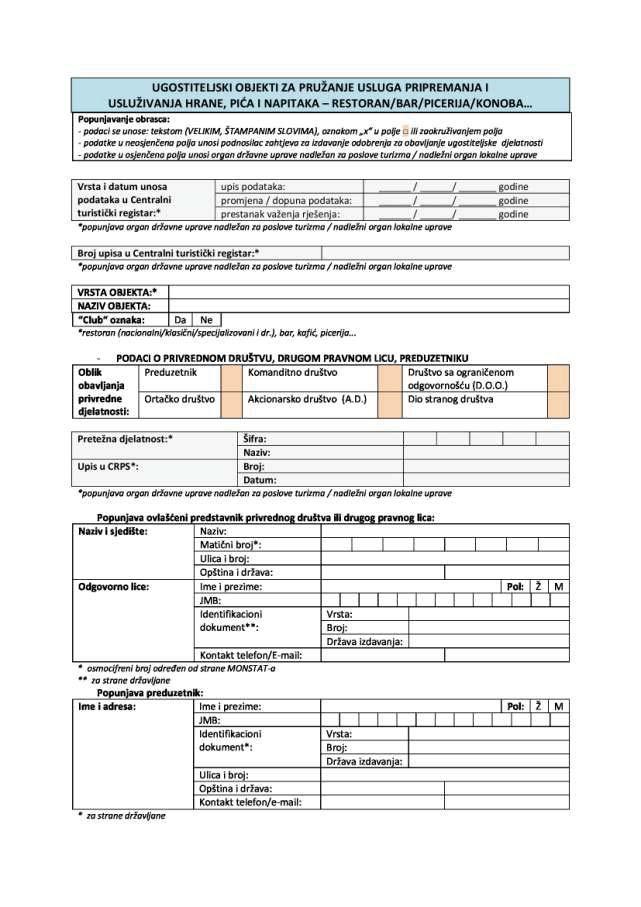 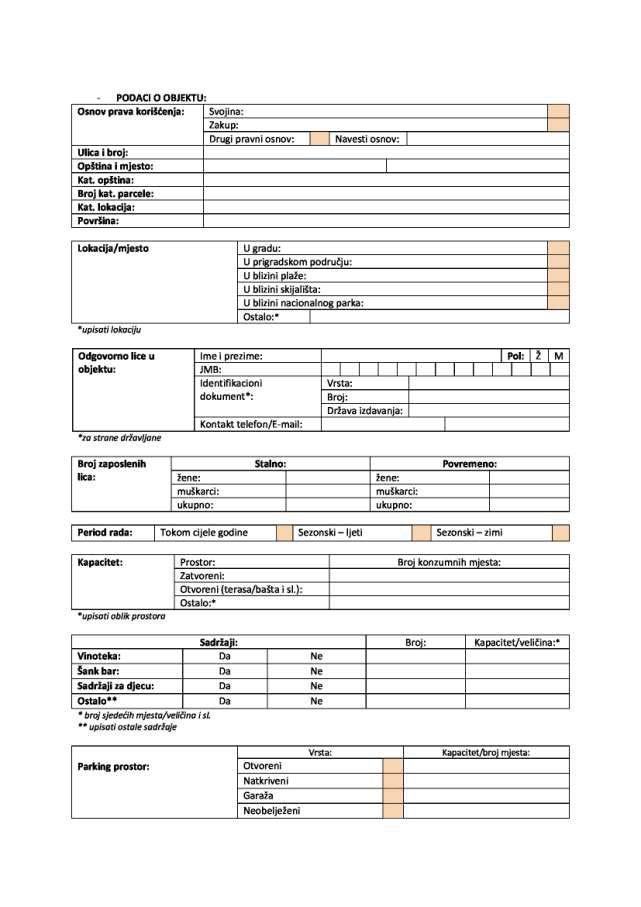 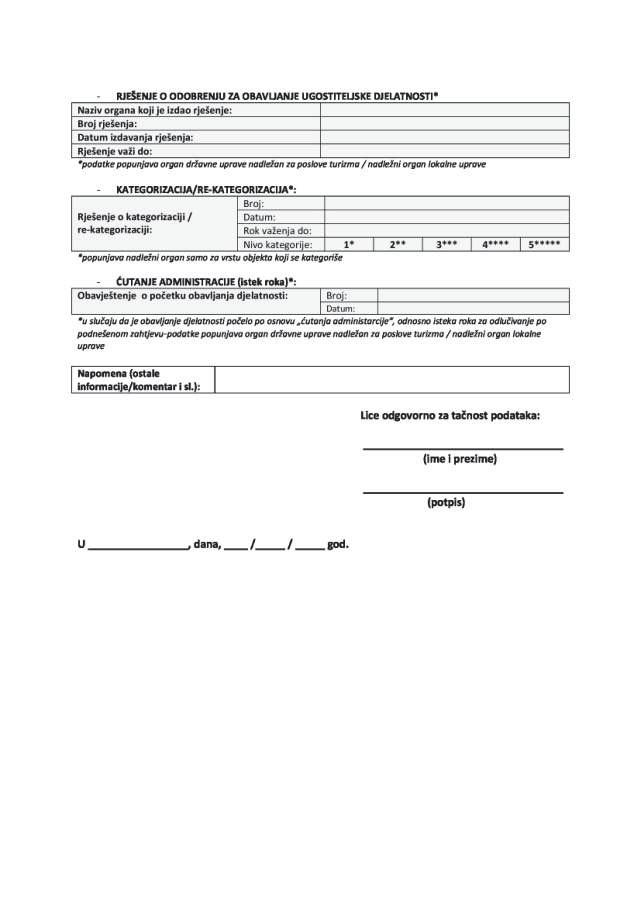 